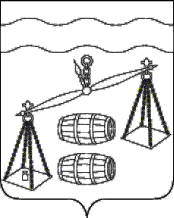 Администрация городского поселения 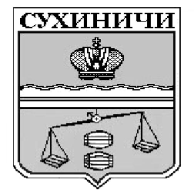 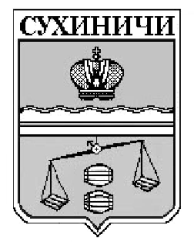 «Поселок Середейский»Сухиничский районКалужская областьПОСТАНОВЛЕНИЕРуководствуясь Федеральным законом от 06.10.2003 N 131-ФЗ "Об общих принципах организации местного самоуправления в Российской Федерации", руководствуясь Уставом городского поселения «Поселок Середейский», администрация ГП «Поселок Середейский» ПОСТАНОВЛЯЕТ:     1. Постановление администрации ГП «Поселок Середейский» от 30.09.2022  № 53 «Об утверждении Перечня индикаторов риска нарушения обязательных требований по муниципальному контролю в сфере благоустройства на территории ГП «Поселок Середейский» признать утратившим силу.    2. Данное постановление вступает в силу после обнародования.    3. Контроль за исполнением настоящего постановления оставляю за собой.Глава администрацииГП «Поселок Середейский»                                            Л.М.Семеноваот 21.12.2022 г.                          № 87О признании утратившим силу постановленияадминистрации ГП «Поселок Середейский» от 30.09.2022  № 53 «Об утверждении Перечня индикаторов риска нарушения обязательных требований по муниципальному контролю в сфере благоустройства на территории ГП «Поселок Середейский»О признании утратившим силу постановленияадминистрации ГП «Поселок Середейский» от 30.09.2022  № 53 «Об утверждении Перечня индикаторов риска нарушения обязательных требований по муниципальному контролю в сфере благоустройства на территории ГП «Поселок Середейский»